Учитель: Слепцова А.С. урок математики 3 класс УМК « Тема: «Сложение и вычитание многозначных чисел».Тип урока  «Комплексное применение знаний и умений»Форма проведения урока: урок  с элементами деловой игры.Цели: создание условий для формирования умения применять алгоритм вычитания и сложения в столбик многозначных чисел.Предметные: - уметь применять знания в решении примеров;-совершенствовать навыки сложения и вычитания в пределах 1000;Метапредметные:–развивать умение ставить цели;-уметь осуществлять мыслительные операции (сравнивать различные способы решения, выбирать единственно правильное);-развивать коммуникативные навыки;-развивать умение объективно оценивать свою деятельность;–принимать и сохранять учебную задачу; планировать своё действие, осознавать возникшие трудности, искать их причину и пути преодоления;личностные: сумеют организовывать собственную деятельность и  активно включаться в коллективную деятельность, воспитывать  культуру поведения, общения.Формы организации познавательной деятельности: индивидуальная, парная,  групповая,  фронтальная.Этап урокаСтруктурный компонент  урокаСодержание урокаСодержание урокавизуальный рядЭтап урокаСтруктурный компонент  урокаДеятельностьучителяДеятельность учащихсяформирование УУД1Организационный момент.- Настроенье,  каково!           -   Все такого мнения!            -     Может Вы уже устали?  - Может, ляжем, отдохнём- Все за парты дружно сели,  Друг на друга посмотрели,- Улыбнулись, пожелали друг другу удачи.-И вперед за новыми знаниями- ВО!- все без исключения!- Мы с собой таких не брали!- Лучше мы урок начнём.Включаются в урок, в сотрудничество с одноклассниками и с учителемнацеливание на успешную деятельность.2мотивация к учебной деятельности.- Прочитайте изречение.Как вы его понимаете?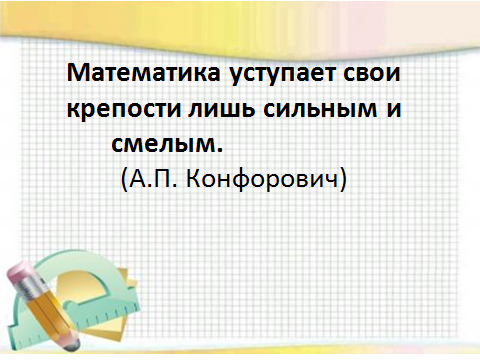 выражать положительное отношение к процессу познания, проявлять желание проявлять новое.3Актуализация.- Откройте тетради, запишите число, классная работа.Назовите прописанное число 904, дайте характеристику числу, назовите соседей этого числа, пропишите, увеличивая запись каждого последующего числа на 1 десяток. Проверим! У кого было так же?- У кого был другой результат? Как думаешь(-ете) почему?Что нужно делать для того чтобы такого не произошло?- Для чего мы проводим устный счет? Где в жизни нам пригодятся эти навыки?  Историческая справка о математиках.Немецкий математик Давид Гильберт занимался теорией логики. Устанавливал, что истинно в математическом мире, а что ложно. Вот сейчас и мы с вами попробуем это установить. Свои ответы вы запишите  помощью букв, если по вашему мнению высказывание истинно пишем букву «И»,а если ложно, то букву «Л». «Математическая разминка»  1.Произведение 3 и 4 равно 12.  И2.Шестая буква алфавита это буква Е?   И3.5 увеличить на 8 получим 14.       Л4.В декабре месяце 31 день?   И5.Если 60 уменьшить на 10, то получим 6?   Л6.Старик из сказки «О рыбаке и рыбке» до того,  как поймал золотую рыбку, рыбачил 30 лет и два года?   Л7.Периметр – это разность всех длин сторон геометрической фигуры. Л-Поменяйтесь тетрадями в парах проверьте по шаблону, оцените работу товарищаИ, И, Л, И, Л, Л, Л.(Учащиеся записывают буквой  «И», если утверждение истинно, а если ложно, то буквой «Л»)работают в паре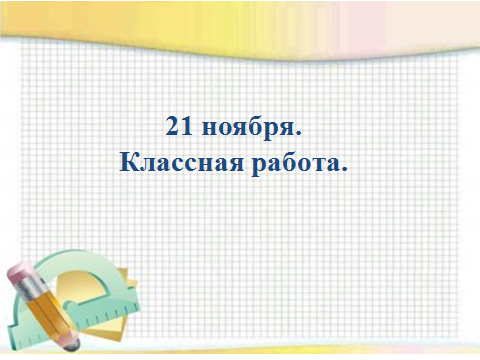 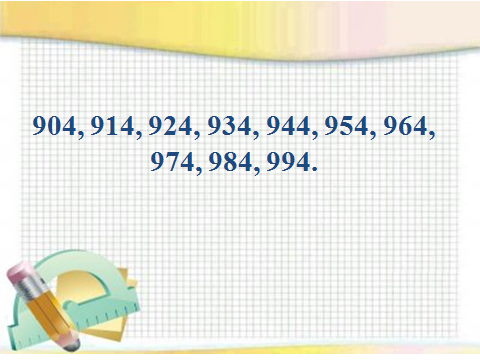 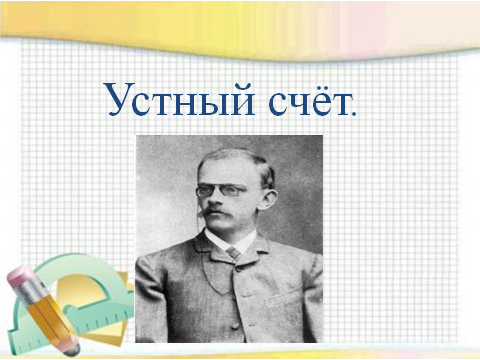 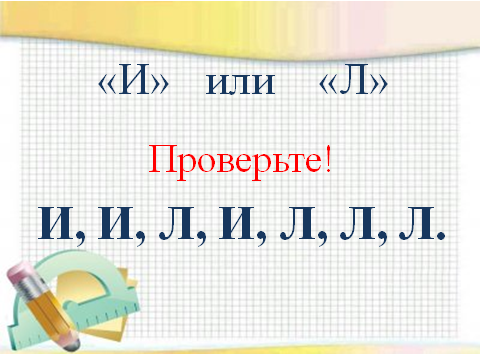  формирование  умения слушать и слышать.4целеполагание.Назовите трехзначные  числа.  939          468         160-Запишите в тетрадь любые два числа и сравните  их.Проверка д\к –-Молодцы! Вы прекрасно справились с заданием.-С какими числами мы сейчас работали? (трехзначными) Какие математические операции мы умеем выполнять с трехзначными числами? (называть, записывать, сравнивать, представлять в виде разрядных слагаемых)-А какие еще математические операции можно выполнять с трехзначными числами? (ответы детей)- А чему мы будем учиться на уроке?  Какой будет тема нашего урока? -Какую учебную задачу поставим перед собой?- Сложение и вычитание многозначных чисел-учиться (+ и – трехзначные числа)-применять (полученные знания при выполнении заданий)-совершенствовать -вычислительные навыки, -умения решать записывать и -решать примеры в столбик;  развивать умение рассуждать, мыслить, анализировать, высказывать свое мнение, аргументировать его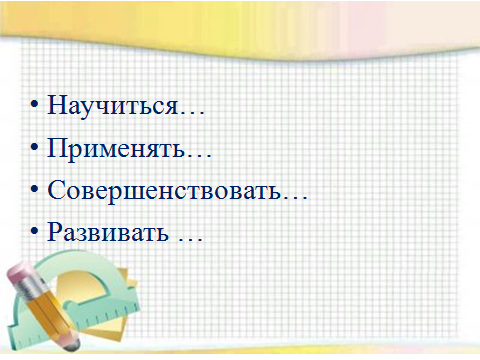 целеполагание как постановка учебной задачи постановка и формулирование проблемыфизминуткаМы решали, мы решали.
Что-то очень мы устали.
Мы сейчас потопаем,
Ручками похлопаем.
Раз присядем,
Быстро встанем,
Улыбнемся,
Тихо сядем.5Применение знаний (упражнения):-в знакомой ситуации (типовые);работа по учебнику: с.37, №27- Вспомним алгоритм вычитания и сложения многозначных чисел.у доски работают 4 ученика. решают 2 столбика примеров.6-в новой ситуации (проблемные).- Продолжить наш урок я предлагаю в необычной форме. Сегодня мы с вами поиграем в деловую игру «Банк».- Кто из вас был в банке? Расскажите, что вы там делали.- А кто может сказать, что же такое «Банк».- Прочитайте определение этого слова в словаре Ожегова.1. Финансовое предприятие, производящее операции с вкладами, кредитами и платежами.2. Место, центр, где сосредоточены какие-нибудь предметы, объекты, сведения, например: банк данных.- Сколько определений?- С каким определением будем работать?- Для дальнейшей работы нам надо пересесть в группы. Вспомните правила работы в группе.- У каждого банка есть своё название, отличительная эмблема, цветовая гамма. В какой цветовой гамме работают сотрудники Сбербанка г. Хадыженска?- Правильно, я раздаю вам зелёные галстуки и превращаемся в сотрудников банка.- Какими качествами должны обладать  сотрудники банка? Хочу напомнить, что мы единая команда, поэтому не каждый сам за себя, а мы работаем вместе и помогаем друг другу.- в наш банк поступила прибыль- Спасибо всем сотрудникам за работу. И пока мы будем ждать решения  от президента и министров о нашей работе. Давайте попробуем оценить нашу работу самостоятельно .  - Я прошу выбрать смайлик, который соответствует вашему настроению.                                    -грамотными, дисциплинированными, внимательными, аккуратными1 подразделение считает деньги, сданные 1м кассиром2 подразделение  считает деньги, сданные 2м кассиром                                          3 подразделение  считает деньги, сданные 3м кассиром4 подразделение считает деньги , сданные 3м кассиромКарточки с заданиями для каждой группы на столах.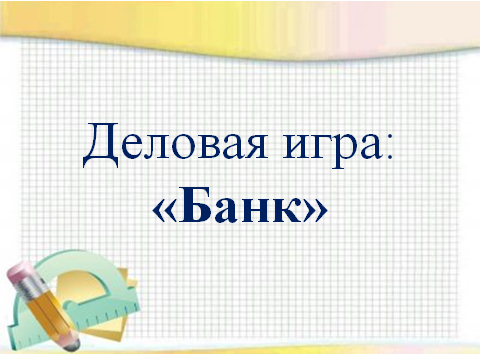 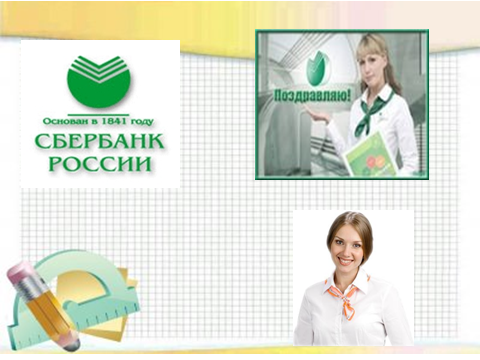 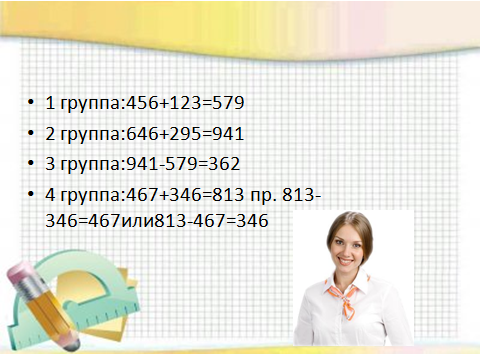 9Домашнее задание.тетрадь стр. 30 № 99-Д\з по выбору:Кто понял алгоритм сложения трехзначных чисел?        Д\З т. с. 26№85Кто понял алгоритм вычитания трехзначных чисел? Д\з т. с.30№98Кому хорошо понятны способы + и – многозначных чисел: Д\З с. 71 № 8Кому  необходима помощь и не понятен алгоритм + и – т. с. 24 №7910.Рефлексия (итог урока).Сегодня я узнал (а) …Было интересно…Было трудно…Я  выполнял (а)  задания…Я  понял (а), что…Теперь я могу…Я  почувствовал (а), что…Урок дал мне для жизни…Мне захотелось…Осуществлять самоконтроль; оценку собственной учебной деятельности, соотносить цель и результаты, степень их соответствия.